
Never let goYou’ll never let goJesus, you hold us tight, 
through darkness and night, 
through gladness and light
You’ll never let go


You are our shelter
our days in your hands
Your love firm and faithful
amid shifting sands
You’ll never let go …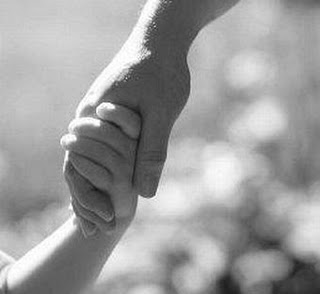 Mountains may stumble
and hills fall to dust
Your love will not leave us
nor peace we can trustYou’ll never let go …Come, be our stillness
Be with us, come stay
We trust in your promise,
our refuge, your way
You’ll never let goJesus, you hold us tight, 
through darkness and night, 
through gladness and light
You’ll never let go (you’ll never let go)
You’ll never let go (you’ll never let go)
You’ll never let go 
David MacGregor
© 2015  Willow Publishing
inspired by portions of Psalm 46 & Isaiah 54
